УВЕДОМЛЕНИЕо проведении публичного обсужденияНастоящим Департамент Смоленской области по строительству и жилищно-коммунальному хозяйству уведомляет о проведении публичных обсуждений в целях проведения оценки регулирующего воздействия проекта постановления Администрации Смоленской области «О внесении изменений в Административный регламент предоставления Департаментом Смоленской области по строительству и жилищно-коммунальному хозяйству государственной услуги «Утверждение документации по планировке территории, предусматривающей размещение объектов регионального значения и иных объектов капитального строительства, размещение которых планируется на территориях двух и более муниципальных образований (муниципальных районов, городских округов) в границах Смоленской области, за исключением случаев, указанных в частях 2, 3.2 и 4.1 статьи 45 Градостроительного кодекса Российской Федерации».Сроки проведения публичных обсуждений: с 29.08.2022 по 09.09.2022.Способ направления участниками публичных обсуждений своих предложений и замечаний: опросный лист для проведения публичных обсуждений направляется по прилагаемой форме в электронном виде на адрес электронной почты: savst2@admin-smolensk.ru, или на бумажном носителе по адресу: ул. Октябрьской революции, д.14-а, г. Смоленск, 214000.Контактное лицо по вопросам публичных обсуждений: Бирюков Михаил Михайлович.Рабочий телефон: 8 (4812) 20-49-91. График работы: с 9-00 до 13-00 и с 14-00 до 18-00 по рабочим дням.Прилагаемые к уведомлению материалы: 1) опросный лист для проведения публичных обсуждений;2) проект нормативного правового акта;3) пояснительная записка к проекту нормативного правового акта;4) отчет о предварительной оценке регулирующего воздействия проекта НПА.Начальник Департамента							     К.Н. РостовцевИсп. Бирюков Михаил Михайлович(4812) 20-49-91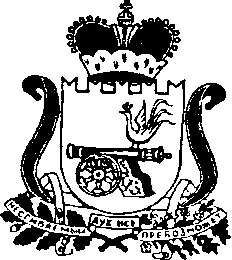 ДЕПАРТАМЕНТ СМОЛЕНСКОЙ ОБЛАСТИ ПО  СТРОИТЕЛЬСТВУ И ЖИЛИЩНО-КОММУНАЛЬНОМУ ХОЗЯЙСТВУул. Октябрьской революции, д.14-а,г. Смоленск, 214000тел. (4812) 29-26-01, тел./факс (4812) 38-97-67e-mail: savst2@admin-smolensk.ruhttps://stjkh.admin-smolensk.ru_______________________№________________на №___________________от________________